Ministerstvo průmyslu a obchodu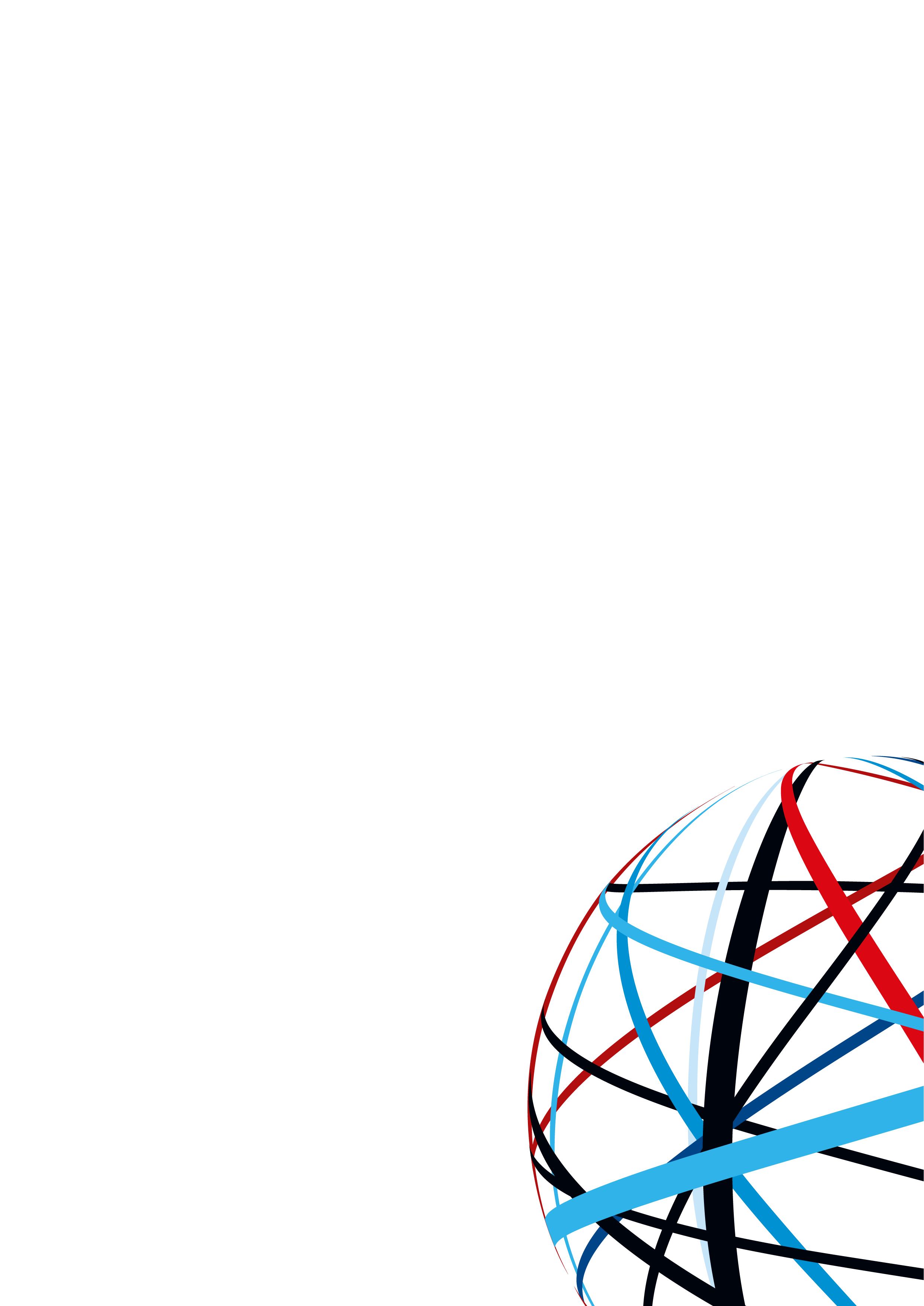 České republikySekce fondů EU – Řídící orgán OP TAKPovinná osnova podnikatelského záměru vychází z přílohy č. 1 Výzvy – Model hodnocení a představuje tak závaznou strukturu při tvorbě podnikatelského záměru, který je povinnou přílohou žádosti o podporu. Informace v něm uváděné musí být pravdivé, srozumitelné a natolik obsáhlé, aby mohlo být řádně provedeno posouzení splnění formálních náležitostí a kritérií přijatelnosti. Současně uváděné informace musí být vždy podložené relevantními přílohami. Pouhá textace bez doložených relevantních a průkazných příloh může být u jednotlivých vylučovacích kritérií negativně hodnocena.OsnovaIdentifikační údaje žadatele o podporu Žadatel o podporuNázev, žadatele o podporu, sídlo/místo podnikání, identifikační číslo/daňové identifikační číslo, odkaz na webové stránky, jsou-li k dispozici.Jméno a příjmení osoby statutárního zástupce/osoby oprávněné jednat jménem zástupce, její pozice ve společnostJméno a příjmení kontaktní osoby, zpracovatele podnikatelského záměru Informace o struktuře vlastnických vztahůCZ NACE společnostiSeznam oborů, ve kterých žadatel o podporu podniká.Hlavní obor podnikání, který se vztahuje k výstupu předkládaného projektu.Žadatel má v RES uvedený CZ NACE přiřazený k projektu a/nebo oprávnění k podnikání registrované v ZŘ svým obsahem odpovídá přiřazenému CZ NACE.
Charakteristika žadateleHlavní předmět podnikáníPopis žadatele a jeho podnikatelských činností. Stručná historie žadatele.Základní ekonomické ukazatele včetně ekonomického přínosu projektuSoučasný stav, strategie budoucího vývoje, perspektiva růstu dotčeného trhu.Dosavadní spolupráce se školami při vzdělávání žáků a studentůMotivace žadatele k podání žádosti o podporu v aktivitě Spolupráce škol a firem
Podrobný popis projektuPopis projektu, specifikace předmětu projektu Odůvodnění potřebnosti realizace projektuPopis plánované spolupráceRozsah plánované spolupráce.Forma plánované spolupráce.Množství osob zapojených do projektu (ze strany žadatele i ze strany účastníků – žáků/studentů).Místo realizacePřesné místo realizace projektu, identifikace dle katastru nemovitostí, budou uvedená čísla všech dotčených parcel, nebo ulice a č.p.Vlastnictví nemovitosti, informace, zda se jedná o vlastní či pronajatou nemovitost (žadatel doloží Smlouvu o pronájmu jako příslušnou přílohu dle požadavků Výzvy – před vydáním RoPD).Přesný popis nemovitosti, která bude předmětem projektu – velikost, počet podlaží, současný technický stav, fotografie nemovitosti. Půdorysy jednotlivých podlaží budovy s vyznačením výukových prostor, popisem jednotlivých výukových prostor včetně uvedení typu technologie, která se zde nachází nebo bude nacházet.Popis stavebních prací, které budou v rámci projektu realizovány, stav nemovitosti po realizaci, opět s přesným vyznačením výukových prostor, popisem jednotlivých výukových prostor včetně uvedení typu technologie.RozpočetSeznam jednotlivých položek rozpočtu zahrnutých do způsobilých výdajů včetně uvedení rozpočtové položky definované v Příloze č. 3 Výzvy – Vymezení způsobilých výdajů a v souladu 
s Přílohou č. 8 – Souhrnný kumulativní rozpočet. Žadatel o podporu zde uvede odkaz na tuto přílohu.Zdůvodnění rozsahu a nezbytnosti požadovaných způsobilých výdajů ve vztahu k realizaci předkládaného projektu.Časový harmonogramEtapizace projektu (datum plánovaného zahájení projektu, datum plánovaného ukončení projektu, popis přípravné fáze, popis přípravné fáze, závěrečná fáze projektu).Popis navržených aktivit v jednotlivých etapách s vazbou na cíle předkládaného projektu.Identifikované problémy a potřeby i očekávané výsledky a výstupy předkládaného projektu.Dopady Projekt bude realizován v souladu s principy udržitelného rozvoje – je nezbytné se vyjádřit k požadavkům daným Přílohou č. 7 Výzvy, především body b), d) a f).Projekt bude realizována v souladu se zásadami nediskriminace (především nediskriminace na základě rasy, genderu, náboženského vyznání, etnického původu, zdravotního postižení, věku nebo sexuální orientace).Projekt bude realizovaný v souladu s Listinou základních lidských práv EU.ZávěrStručné shrnutí základních parametrů předkládaného projektu, jeho výstupů a očekávaných výsledků včetně jejich souladu s programem.Přílohy:Příloha č. 1 – Tabulka osobních nákladů OP TAKPříloha č. 2 – Čestné prohlášení k existenci smlouvy o spolupráci platné ke dni registrace žádosti o podporu